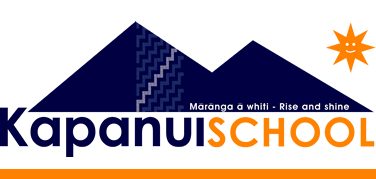 Inquirers Homework Challenge 2019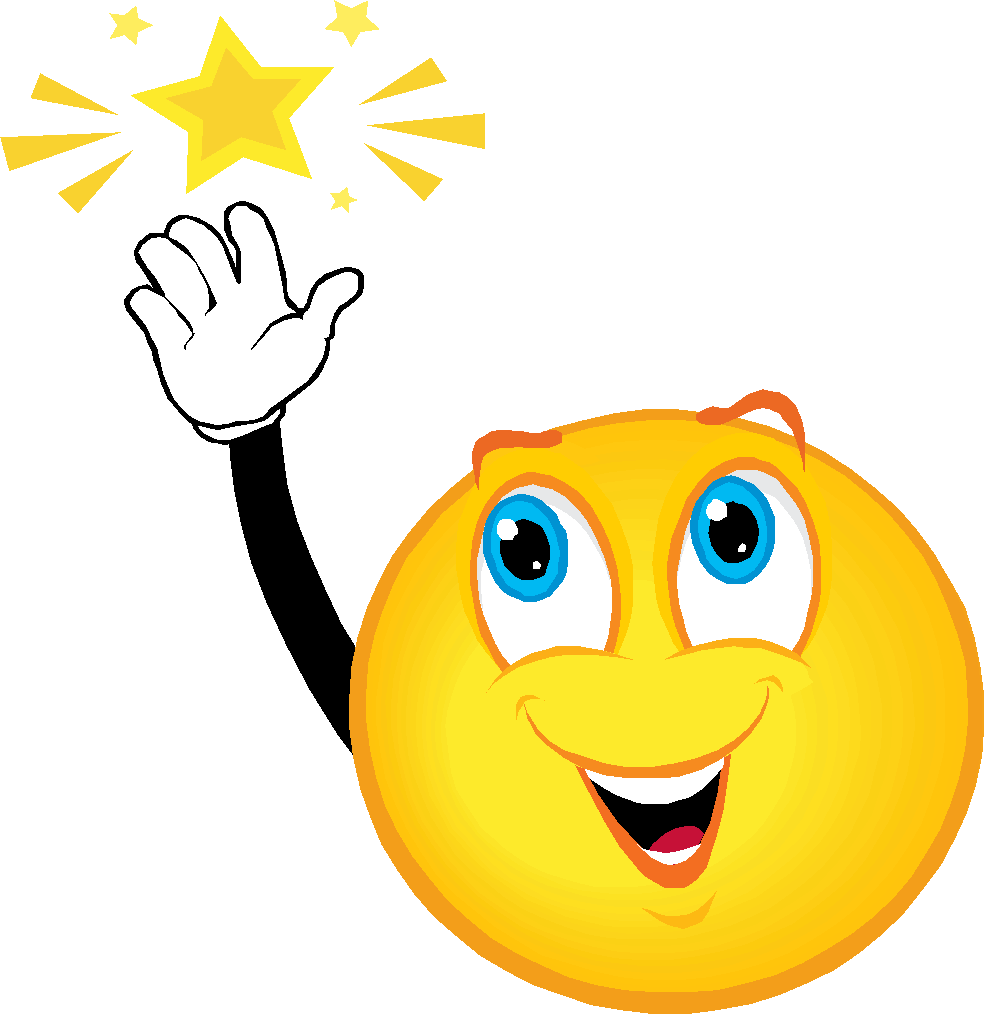 “Oh the Places we will go…” InstructionsYear 5-6 must complete a minimum of 8 challenges in total.  Year 4 must do a minimum of 6. You will need to complete at least 1 activity from each section.Each term there will also be a challenge project based on our Inquiry theme that you may wish to complete to count towards your total.You should aim to complete 2 challenges a term.If you complete the challenges you will receive your badge/ribbon.  Tick the boxes to show which sections you have completed each termYear 5 - Bronze Homework Challenge 2018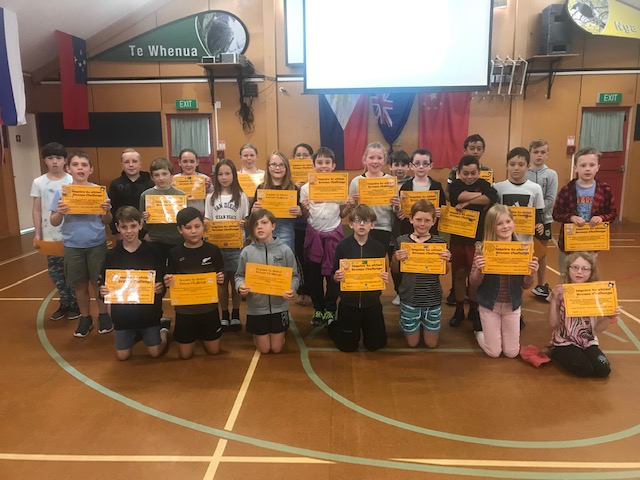 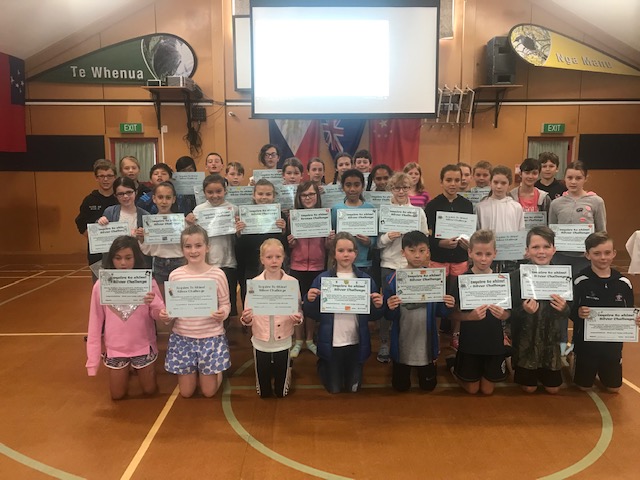 Year 6 - Silver Homework Challenge 2018SectionsTerm 1Term 2Term 3Term 4Service/Leadership in the school and community Show leadership, Helping others, Join a community group, Help make our community a better place, Help make your environment a better place, Raise Money.GivingGive to people in need, Give to your family/friends, Helping others, Share your talent.Physical activity and the outdoorsImprove your fitness, Overnight camping, Explore the Outdoors, Compete in a sport, Take part in an outdoor adventure activity.Excellence in the artsJoin, Learn, Create and perform, Design and make.Academic excellenceBe a reporter, Challenge your research, Science, Maths, Social Studies skills, Design something. Term ChallengeTerm 1 - Science -  PlantsTerm 2 - HealthTerm 3 - Financial literacyTerm 4 - Science - Space